Clerk / Responsible Financial Officer: Mrs Susan Rodawayc/o Rowan Cottage, 38 Heatherslade Road, Southgate, Swansea SA3 2DD                              Telephone: 07305007575 E-mail: officer@mawrcommunitycouncil.cymru     www.mawrcommunitycouncil.org.ukTo: Aelodau o Cyngor Cymuned Mawr/Members of Mawr Community Council.Members are summoned to attend an ordinary meeting of Mawr Community Council (MCC)Held remotely via Zoom on Monday 22nd May 2023 at 7.00 pm.(Press and public are invited to attend via Zoom; contact the Clerk for joining information)Under the Public Bodies (Admission to Meetings) Act 1960 S.1 (7), filming and recording of meetings by the press and public is not permitted.Join Zoom Meeting:https://us06web.zoom.us/j/7056476463?pwd=LzU4aFZtZGJUdlZOS29HSmQwMXdTZz09AGENDAApologies for Absence
Schedule 12 of the Local Government Act 1972 requires a record to be kept of the members present and that this record form part of the minutes of the meeting. Members who cannot attend a meeting should tender apologies to the Clerk as it is usual for the grounds upon which apologies are tendered also to be recorded.County Councillor Reports (Individual Councillor reports received in time will be circulated to MCC Councillors with this agenda and are available on request from the Clerk)
Questions for County Councillors (limited to 10 minutes)Declarations of InterestQuestions from the public relating to items on this agenda (limited to 10 minutes)Chairperson’s AddressMinutes of the Meeting of Full Council held on 18th April 2023Accuracy and approval.Minutes of the Meeting of the Annual Meeting of Council held on 16th May 2023Accuracy and approval.Planning2023/0872/PNA Agricultural Building (Application for Prior Notification of an Agricultural Building) | Bryn Maen Farm Rhydypandy Road Morriston Swansea SA6 6PB Decided No Prior Approval RequiredAdminTo consider application for Co-option for Garnswllt Ward.To agree to Co-opt to fill one vacancy in Garnswllt Ward.To note the Notice of Vacancy was published on 12/05/2023Training Reports from Councillors who have attended training since the last meeting.To agree purchase of books for Clerk.Finance, Employment and PolicyTo approve payments for May 2023.To note closing balances for April 2023.To discuss and agree to explore potential for borrowing.Agree Cleaning Schedules for all three halls to send out to interested parties for quotations.To note intention for Policy working group to review new Standing Orders once received.To note successful funding application of £3000 for Summer Playscheme from Swansea Council Children and Young People.To agree scope and dates of Summer Playscheme for all three communities.To agree recruitment process and terms of engagement for Summer Playscheme workers.To agree to form Working Party for recruitment process and interviews for Summer Play Workers.To agree Policy Working party to review and update all policies required for Summer Playscheme.To note application for Democratic Engagement Grant to improve community engagement and consultation.To agree appointment of Safeguarding and Deputy Safeguarding Officers for MCC.Update from Grants Officer on items not already covered elsewhere on the agenda.Estates and Health & SafetyTo discuss current position of MUGA at CCP following discussions with Swansea
Council and (potential) funders.To discuss and agree a pre-planning application for MUGA in CCP.To agree to apply for pre-planning permission for playground in Felindre as a reported outcome from the feasibility study in order to move the project forward.To discuss and agree to investigate the process for creating a byelaw to make not picking up dog fouling an offence enforceable by Mawr Community Council.To agree extension to temporary fencing until a permanent option is agreed.To agree to get quotes for fencing at Playing Field and Community Garden at CCP.To discuss and agree to apply for funding for upgrade to fire safety system at Felindre Welfare Hall.Update from Biodiversity Project Coordinator on items not already covered elsewhere on the agenda.To receive update on Craig Cefn Parc Welfare Hall on items not already covered elsewhere on the agenda.To receive update on Felindre Welfare Hall on items not already covered elsewhere on the agenda.To receive update on Garnswllt Welfare Hall on items not already covered elsewhere on the agenda.
Correspondence
To note the date of the next Ordinary Meeting as 12/06/2023Under the Public Bodies (Admission to Meetings) Act 1960, the public and representatives of the press and broadcast media be excluded from the meeting during the consideration of the following items of business as publicity would be prejudicial to the public interest because of the confidential nature of the business to be transacted.To discuss and agree a way forward for employee overtime payment request.Susan Rodaway
Clerk/RFO
17/05/2023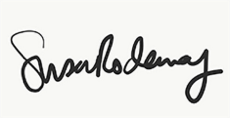 